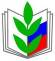 ПРОФСОЮЗ РАБОТНИКОВ НАРОДНОГО ОБРАЗОВАНИЯ И НАУКИ РФПОЛЕВСКАЯ ГОРОДСКАЯ ОРГАНИЗАЦИЯ ПРОФСОЮЗАИНФОРМАЦИОННЫЙ ВЕСТНИК (25 ноября 2020)            25 ноября знаменательное событие в жизни молодых педагогов , впервые устроившихся в образовательные организации Полевского. В этом году ряды учителей и воспитателей увеличились на  14 человек. Семь в школах и семь в дошкольных учреждениях. Традиционно в начале учебного года городской комитет Профсоюза, Совет молодых педагогов при содействии ОМС Управление образованием ,  руководителей образовательных учреждений и с участием наставников , проводит профессиональный конкурс «Молодой педагог» . Конкурс был объявлен в октябре месяце , проводился в дистанционной форме. В качестве заданий участникам нужно было подготовить видеопрезентацию «Визитка», второе задание «Два к одному»- ответить на вопросы по трудовому законодательству, показать знание нормативных актов по образованию и охране труда.  Сегодня прошел заключительный третий этап «Панельная дискуссия» тема которой актуальна и современна «Проблемы современного урока при дистанционном обучении». Участникам предлагалось аргументировать плюсы и минусы дистанционного обучения , сделать вывод о перспективах его развития и внедрения в образовательный процесс. Все участники показали себя с самой лучшей стороны. Они не только высказывали свое мнение , но умело показали знание вопроса,  доступно и убедительно излагая  и аргументируя свою позицию в рамках заданной темы Прекрасно выступила воспитатель МБДОУ 54 –Несмеева Елена,  учитель русского языка Колунина Анна –Политехнический лицей № 21, учитель  русского языка МБОУ ООШ с. Курганово – Истомина Татьяна. Все конкурсанты показали прекрасное знание вопроса . Конечно, результаты    напрямую связаны с их наставниками, они помогали и подсказывали своим коллегам при подборе материала и сценария презентаций,  совместно снимали сюжеты видеороликов и фрагмента урока. Это  Опанасюк Валентина Викторовна –учитель русского языка МБОУ ООШ с. Курганово, Урусова Лилия Юлдашевна- учитель начальных классов МБОУ СОШ № 17, Ялунина Оксана Васильевна –МАДОУ «Детский сад 65». Цель конкурса достигнута - молодые  коллеги   адаптировались к профессиональной деятельности , участие в конкурсе   для них – шаг к дальнейшему  профессиональному  росту и закреплению на рабочем месте. ПОЗДРАВЛЯЕМ ПОБЕДИТЕЛЕЙ !Номинация «Учитель»ИСТОМИНА ТАТЬЯНА ВАЛЕРЬЕВНА – учитель русского языка и литературы МБОУ ООШ с.Курганово Номинация «Воспитатель»НЕСМЕЕВА ЕЛЕНА АЛЕКСАНДРОВНА – воспитатель МБДОУ № 54ПОБЕДИТЕЛЕЙ КОНКУРСА ЖДЕТ ДЕНЕЖНАЯ ПРЕМИЯ В РАЗМЕРЕ 3000 РУБЛЕЙ И ДИПЛОМ ПОБЕДИТЕЛЯ.УЧАСТНИКОВ СЕРИТФИКАТЫ УЧАСТНИКА И ПРИЗЫ.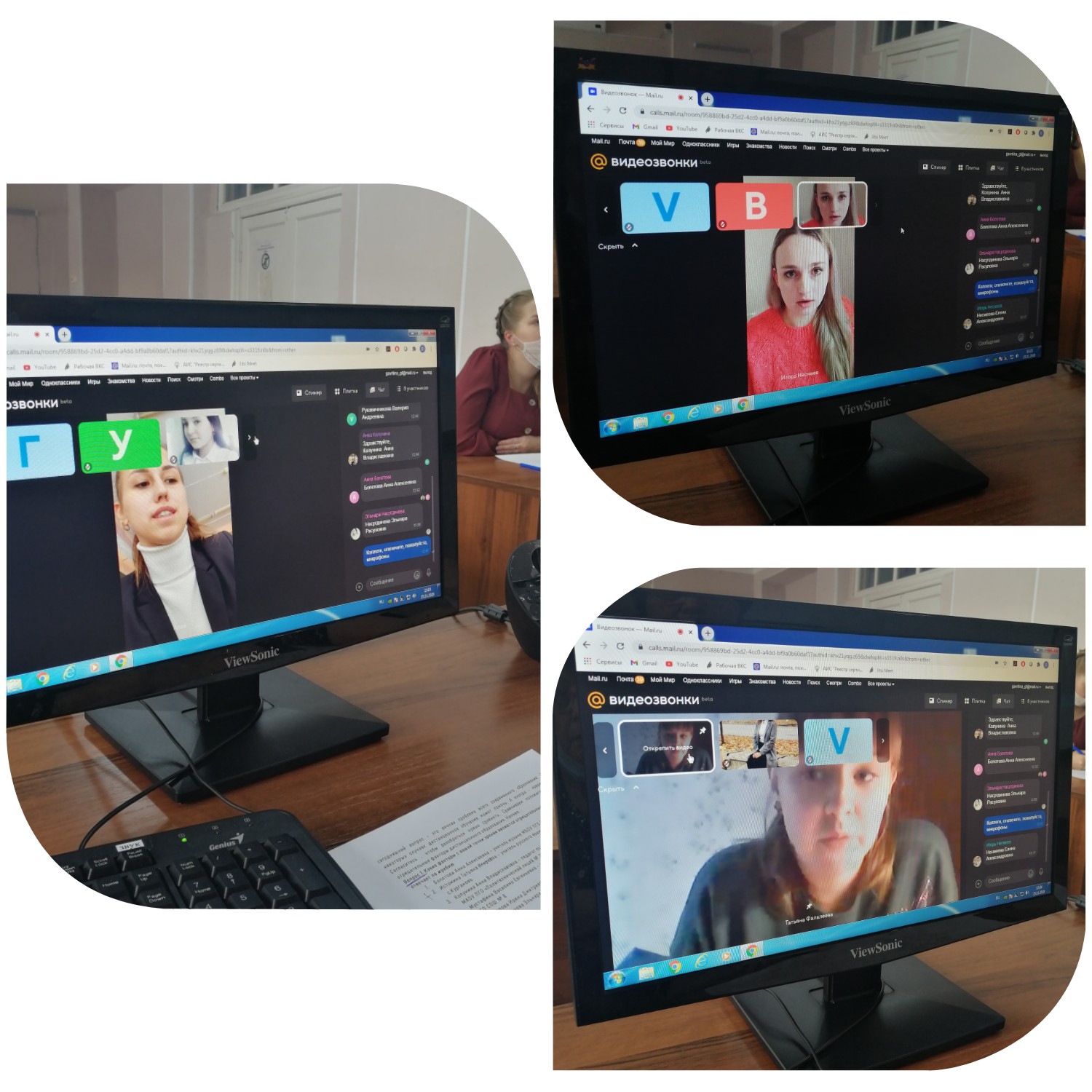 НЕСМЕЕВА ЕЛЕНА АЛЕКСАНДРОВНА – воспитатель МБДОУ№ 54